муниципальное  автономное дошкольное образовательное  учреждениеКиселевского городского округа«Детский сад №2 «Лучики» комбинированного вида»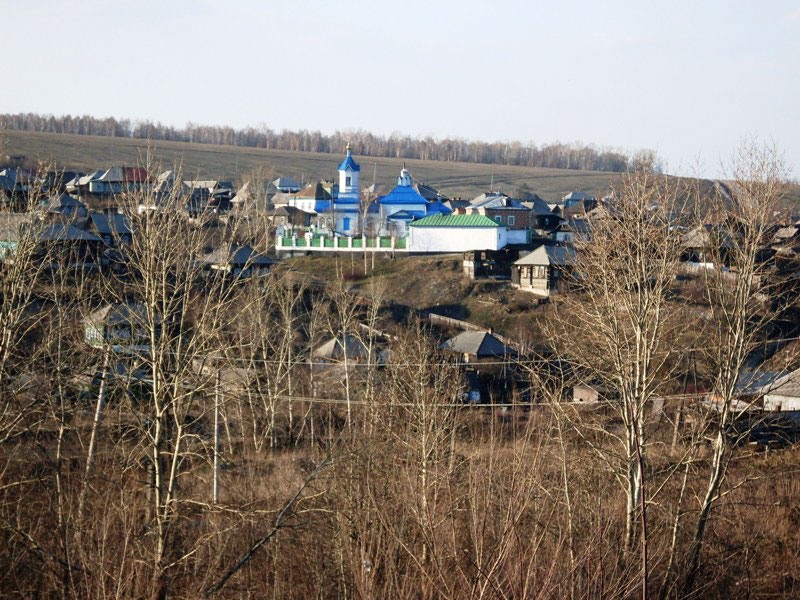 Проект  «Моя малая Родина-Афонино»Авторы: Дятлова Татьяна Алексеевна                         Медведенко Светлана Владимировнаг.  КиселевскПроект по нравственно–патриотическому воспитанию "Моя малая Родина-Афонино!" «Человеку никак нельзя жить без Родины, как нельзя жить без сердца».
К. ПаустовскийАктуальность темы:Родина, Отечество.…В корнях этих слов близкие каждому образы: мать и отец, родители, те, кто дает жизнь новому существу. Воспитание чувства патриотизма у дошкольников – процесс сложный и длительный. Любовь к близким людям, к детскому саду, к родному селу и родной стране играют огромную роль в становлении личности ребенка.В последние годы идет переосмысление сущности патриотического воспитания: идея воспитания патриотизма и гражданственности, приобретая все большее общественное значение, становится задачей государственной важности. Современные исследователи в качестве основополагающего фактора интеграции социальных и педагогических условий в патриотическом и гражданском воспитании дошкольников рассматривают национально – региональный компонент. При этом акцент делается на воспитание любви к родному дому, природе, культуре малой Родины.Воспитывая у детей любовь к своему краю, необходимо подвести их к пониманию, что их район, где они проживают  — частица Родины, поскольку во всех местах, больших и маленьких, есть много общего: повсюду люди трудятся для всех (учителя учат детей; врачи лечат больных; рабочие делают машины и т. д.); везде соблюдаются традиции. Показать через малое большое, зависимость между деятельностью одного человека и жизнью всех людей — вот что важно для воспитания нравственно-патриотических чувств.   В каждом городе есть свои особенности исторического развития, специфические черты культуры и природы, составляющие тот феномен, который формирует в каждом человеке интерес и привязанность к родному краю, его патриотические чувства.       Задача воспитания чувства патриотизма, любви к малой Родине традиционно решалась в ДОУ, но результаты исследования показали необходимость усиления работы в данном направлении, наполнение ее новым содержанием. Проведенное среди детей и родителей воспитанников нашего МАДОУ анкетирование показывает:к 5-6 годам у 70% дошкольников отсутствует познавательный интерес к истории и культурному наследию города, края;у 65 % детей отмечается низкий уровень знаний истории города, края;80 % родителей не имеют возможности посещать культурные учреждения города из-за высокой занятости;40 % родителей затрудняются в знании истории города, края;20 % родителей не знают и не хотят знать историю города и края.90% родителей хотели бы, чтобы их дети жили в другом городе.Поэтому возникла необходимость изменить формы организации педагогического процесса по ознакомлению детей с особенностями города и края. На наш взгляд, решением данной проблемы стала реализация проекта: «Моя малая Родина – район Афонино»Мы считаем, что метод проекта позволяет детям усвоить сложный краеведческий материал через совместный поиск решения проблемы, тем самым, делая познавательный процесс, интересным и мотивационным. Проектная деятельность развивает творческие способности дошкольников, помогает самому педагогу развиваться как творческой личности.Цели проекта:Сохранение, распространение и развитие исторической преемственности поколений, воспитание бережного отношения к историческому и культурному наследию народов, проживающих в Кемеровской области, развитие культуры межэтнических отношений;Воспитание уважительного отношения к шахтёрскому труду;
Воспитание патриотов России и своей малой Родины – Кузбасса, высоконравственных граждан;
Формирование у подрастающего поколения целостного миропонимания и современного научного мировоззрения. 
Задачи проекта:   	Образовательные:Систематизировать представление о том, что для каждого человека малая Родина – это место, где родился, где прошло детство.Закрепить знания детей об историческом прошлом и настоящем района где они живут, район Афонино.Закрепить умение детей ориентироваться в пространстве.Совершенствовать умение  детей в конструированииРазвивающие:Развивать память, сообразительность, находчивость; творческие,  композиционные способности.Развивать навыки речевого общения.Воспитательные:Воспитывать патриотические чувства,  любовь к  родному городу, району; формировать интерес к познанию родного края. Предварительная работа: экскурсии по району с родителями; анкетирование родителей;  рассматривание гербов России, Кемеровской области, г.Киселевска; рассматривание фотографий, просмотр презентации  Афонино.Направления проектной деятельности:Информационный блок: Переработка теоретических материалов, написание познавательных рассказовТехнологический блок: Разработка конспектов занятий с использованием развивающего обученияОрганизационный блок: Создание предметно – развивающей средыВид проекта: познавательный, групповой.Участники: дети старшей группы, родители воспитанников, педагоги группы.Сроки реализации: в течение года.Основной раздел программы: познавательное развитиеРазделы программы, содержание которых включено в проект: развитие речи, изобразительная деятельность, игровая деятельность, музыкальная деятельность, занятия по ознакомлению с окружающим миром.Материально-технические ресурсы, необходимые для выполнения проекта:подбор  литературы,подбор произведений русского народного творчества,подбор наглядного материала (иллюстрации, фотографии, зарисовки),подготовка разного вида бросового материалаподготовка изобразительного материала для продуктивной деятельности,дидактические игры,выставки книг, рисунков, поделок,создание условий для проведения открытых мероприятий (оформление групповой комнаты).Этапы проведения и реализации проекта:I. Информационно-накопительный:Изучение интереса детей для определения целей проекта.Сбор и анализ литературы для взрослых и детей.Обращение к специалистам.II. Организационно-практическийПроведение цикла познавательных занятий, на темы: «Моя семья», «Моя малая Родина – Афонино!»Оформление альбомов “Храм Петра и Павла”, “История моего района”, «Природа нашего края »Словотворчество с родителями  «Сочинить рассказ о районе Афонино»Оформление дидактических игр по краеведению: 
“Узнай, где я нахожусь?»,  «Собери картинку»,  , «Мой край родной», «Я - фотограф», «Вот моя улица, вот мой дом родной»Выставка «Сделаем наш район чище» (совместно с родителями)Макет «Район Афонино»Лепка «Животные и птицы нашего края»Экскурсии в клуб «Шахтер», библиотеку, школу №16.Оформление уголка « Киселевск-город шахтеров!»III. Презентационно - завершающийОткрытое занятие “Моя малая Родина –Афонино! ”Выставка продуктов детской деятельности.Оценка этапов реализации проекта детьми.IV. Контрольно-рефлексивныйПодведение итогов.Беседа “Что мы хотели узнать, что узнали, для чего узнали?”Необходимые условия реализации проекта:интерес детей и родителей;методические разработки,интеграция со специалистами детского сада.Предполагаемый результат:Итоговым результатом является диагностика, где дети покажут свои знания. Учитывается активное участие детей в выставках, конкурсах, спортивно-патриотических мероприятиях, дискуссиях, других видах деятельности.Умение выражать собственное мнение, анализировать, живо реагировать на происходящее, оказывать посильную помощь.Освоение доступных знаний об истории родного Отечества.Приобретение детьми дошкольного возраста навыков социального общения со взрослыми.Проявление внимания и уважения к ветеранам, пожилым людям, оказание посильной помощи.Гипотеза:Не следует ждать от детей взрослых форм проявления любви к родному району, но если в ходе реализации проекта дети приобретут знания об истории района, достопримечательностях, будут знать имена тех, кто живет и работает в районе , начнут проявлять интерес к событиям жизни нашего района  и отражать свои впечатления в продуктивной деятельности, то можно считать, что цель и задачи проекта выполнены.Методы проекта:Наблюдение,совместные игры,анкетированиеНОДпознавательные игровые занятия,беседы.Подведение итогов:1.Итоговым результатом  стала  диагностика, где дети показали свои знания. Учитывалось  активное участие детей в выставках, конкурсах, спортивно-патриотических мероприятиях, дискуссиях, других видах деятельности.2.Умение выражать собственное мнение, анализировать, живо реагировать на происходящее, оказывать посильную помощь.3.Освоение доступных знаний об истории района Афонино.4.Приобретение детьми навыков социального общения со взрослыми.5.Проявление внимания и уважения к ветеранам, пожилым людям, живущим в районе, оказание посильной помощи.6.Анкетирование родителей, которое показало, что дети знают об истории района больше, чем их родители.7. Создание видеофильма для расширения знаний родителей о районе Афонино.Приложение 1Перспективное планирование по региональному компоненту в старшей группеПерспективное планирование по региональному компоненту в старшей группе составлено с целью использования в разделе «Познавательное развитие» и соответствует требованиям и рекомендациям программы ООП ДОУ и Программы  «От рождения до школы »/ под ред. Н.Е. Вераксы, Т.С. Комаровой, М.А. Васильевой Его содержание максимально приближено к местным и региональным условиям жизни.Данное      планирование      адаптирует      программу   «От рождения до школы »/ под ред. Н.Е. Вераксы, Т.С. Комаровой, М.А. Васильевой. Оно поможет рационально распределить содержание программы и может быть использовано при планировании образовательно-воспитательного процесса.Цели и задачи планирования следующие:привитие любви к родному краю;бережное отношение к природе, животным Кемеровской области;уважать и почитать старших и заботиться о младших;сохранять и соблюдать обычаи своего народа;знакомить с народным фольклором;знакомить с  известными людьми нашего региона.Планируемый материал является составной частью занятий по познавательному развитию. Успешная работа по данному разделу возможна только там, где создана соответствующая развивающая среда, включающая наличие необходимого дидактического материала, литературы, репродукции картин художников родного края, фотографии и др.Каждый человек, живущий в нашей области должен знать родной язык, глубоко понимать и уважать культуру своего народа. Работу по возрождению культуры, формированию этнического самосознания и умению жить гармонично в многонациональном мире, необходимо начинать в дошкольном возрасте.Обеспечение проектной деятельности:Методическое:Ветохина А.Я., Дмитренко З.С., Жигналь Е.Н. «Нравственно-патриотическое воспитание детей дошкольного возраста» Е.С.Евдокимова «Проектирование модели гражданского воспитания в ДОУ». Управление ДОУ 2002 №6.Закон Кемеровской области от 28 декабря . № 110-ОЗ «Об образовании в Кемеровской области»                                             И.В.Штанько «Проектная деятельность с детьми старшего дошкольного возраста». Управление ДОУ 2004 № 4.М.А. Васильева, В.В. Гербова, Т.С. Комарова «Программа воспитания и обучения в детском саду»                                                         Л.Н.Коротовских «Методическое сопровождение краеведения в ДОУ. Управление ДОУ 2006 № 8.Т.И.Доможакова «Воспитание патриотизма у детей старшего дошкольного возраста». Управление ДОУ 2006 № 8.М.Д.Маханева «Нравственно – патриотическое воспитание дошкольников». Управление ДОУ 2005 №1.Н.Г.Комратова, Л.Ф.Грибова «Моя малая Родина». Управление ДОУ 2005 №1.И.В.Жирякова «Нравственно – патриотическое воспитание дошкольников через музейную педагогику». Управление ДОУ 2008 № 4.З.А.Ершова, Н.А.Краскина «Никто не забыт, ничто не забыто…»Материалы Интернета. Фотографии из семейных архивов воспитанников группы «Радуга»Тема Цель Цель Творческие проекты (продуктивная деятельность детей); вид деятельностиСЕНТЯБРЬСЕНТЯБРЬСЕНТЯБРЬСЕНТЯБРЬИгра-путешествие«Широка страна моя родная»Игра-путешествие«Широка страна моя родная»Закреплять и расширять знания о родном городе;знакомить с пространственными отношениями «Прочтение карты Кемеровской области»; рассказать о коренных жителях Кемеровской области – шорцах и телеутах,воспитывать чувство патриотизма и любовь к своей малой Родине.Конкурс рисунков «Родной край»«Делу – время, потехе – час»«Делу – время, потехе – час»Познакомить с телеутскими и шорскими сказками, присказками.Час общения.  Лепка: «Слепи понравившегося героя сказки»ОКТЯБРЬОКТЯБРЬОКТЯБРЬОКТЯБРЬ«Государственная символика родного края».«Государственная символика родного края».Формировать представления детей о государственных символах родного края – флаге, гимне, гербе; подвести детей  к пониманию того, что символы не просто обозначают, а описывают раскрывают явления. Воспитывать любовь и чувство гордости к родному краю.Разучивание стихотворений о родном крае.Экскурсия в библиотекуЭкскурсия в библиотекуПознакомить детей с общественными зданиями района Афонино, их назначением расширять знания о профессиях работников социальной сферы, содержания и значимости труда для жителей города; воспитывать правила культуры поведения на улицах и в общественных местах; стимулировать у детей интерес и любовь к своему городу, заботу о его красоте и чистоте.Подклеивание книг в группе; изготовление детьми книжки -  малышки.НОЯБРЬНОЯБРЬНОЯБРЬНОЯБРЬЭкскурсия «Путешествие по городу»Экскурсия «Путешествие по городу»Познакомить детей со своей малой родиной, улицами района Афонино, жилыми домами и общественными зданиями, их назначением; познакомить с историей возникновения улицы Лутугина;уточнить знания детей о правилах поведения на улицах, о правилах дорожного движения, воспитывать чувство ответственности за свой город.Изготовление макета улицы Лутугина. «Узнай, где я нахожусь?»,«Русская изба» «Русская изба»  Рассказать о первых русских поселенцах. Приобщать детей к истории нашего народа, обустройству быта. Знакомство с домашней утварью, предметами быта прошлого времени. Сравнивать особенности  старого  и современного быта.   Дидактическая игра «В русской избе» Оформление музыкального уголка в русских традициях.ДЕКАБРЬДЕКАБРЬДЕКАБРЬДЕКАБРЬЧто такое шахта? Профессии шахтёрского города.Что такое шахта? Профессии шахтёрского города.Продолжить знакомить детей с угольными предприятиями города, их назначением;  расширять знания о профессиях работников угольной промышленности, содержания и значимости их труда для жителей города; воспитывать  любовь к своему городу.Изготовление атрибутов для сюжетно -  ролевой игры «Шахта»; Сюжетно -  ролевая игра «Шахта»«Моя Родина -  Кузбасс!»«Моя Родина -  Кузбасс!»Воспитывать у детей патриотические чувства, любовь и уважение к Родине.  Конкурс рисунков  «Мы в крае Кузнецком живем». Совместная  деятельность детей и родителей.ЯНВАРЬЯНВАРЬЯНВАРЬЯНВАРЬИгра – путешествие «Кемерово – столица Кемеровской области»Игра – путешествие «Кемерово – столица Кемеровской области»Формировать у детей понятия о столице Кузбасса; воспитывать патриотические гражданские чувства. Беседа о столице Кузбасса«95 лет району Афонино» «95 лет району Афонино» Познакомить родителей и детей  с историей образования района и его достопримечательностями . Круглый стол. Час общения. Оформление стенда для родителей. ФЕВРАЛЬФЕВРАЛЬФЕВРАЛЬФЕВРАЛЬЭкскурсия  в музей боевой славы киселевчан и моряков Балтийского флота имени Почетного гражданина города Киселевска В.Д. Рычкова МБОУ «ООШ № 35»«Боевая слава нашего народа»Экскурсия  в музей боевой славы киселевчан и моряков Балтийского флота имени Почетного гражданина города Киселевска В.Д. Рычкова МБОУ «ООШ № 35»«Боевая слава нашего народа»Формировать представление о героизме, подвиге. Воспитывать интерес к истории родного города, чувство любви и патриотизма Фото - экскурсия.Оформление стенда для родителей Игра – соревнование «Вместе с папой»Игра – соревнование «Вместе с папой»Развивать силу, ловкость, быстроту, воспитывать чувство коллективизма, настойчивости в достижении поставленной цели.Изготовление подарков папам к празднику «День защитника отечества» (самолетики)МАРТМАРТМАРТМАРТ«Флора и фауна Кемеровской области» «Флора и фауна Кемеровской области» Углублять и конкретизировать представления о животном и растительном мире края. Лепка «Животные и птицы Кемеровской области»«Предприятия родного города»«Предприятия родного города»Расширять знания о предприятиях города, изготавливаемой продукции. Изготовление макета шахты прошлого АПРЕЛЬАПРЕЛЬАПРЕЛЬАПРЕЛЬИгра – соревнование«Найди отличия» Д.и. «Собери картинку»Игра – соревнование«Найди отличия» Д.и. «Собери картинку»Сравнивать особенности старого и современного района. Две команды.  Кто больше назовет отличий тот и победитель.«Птицы Кемеровской области» «Птицы Кемеровской области» Формирование знаний о птицах Кемеровской области, поиск необходимой информации совместно с родителями. Изготовление альбомаМАЙМАЙМАЙМАЙ«Достопримечательности родного города»  экскурсия к памятнику «Мужеству - посвящается»«Достопримечательности родного города»  экскурсия к памятнику «Мужеству - посвящается»Закрепить знания детей о достопримечательностях города. Познакомить с понятием архитектура и архитектурными памятниками города. Конкурс рисунков. Изготовление макета района АфониноИзготовление макета района АфониноПознакомить детей с общественными зданиями района;расширять знания о профессиях работников социальной сферы;воспитывать культурные навыки поведения на улице и в общественных местах;стимулировать у детей интерес и любовь к своему району; оздоровить детей в процессе пешеходных экскурсий.Макет «Район Афонино»Сделаем наш край чище Сделаем наш край чище Воспитывать любовь к родному краю, приучать следить за чистотой, развивать творчество. Выставка поделок из бросового материала совместно с родителями